Publicado en CDMX el 13/06/2024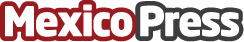 Juan José Cirión: "Organismos internaciones respaldan la regulacion del vapeo, para frenar el tabaquismo" Representante de los organismos internacionales recomienda aplicar marcos regulatorios a instrumentos de riesgo reducido. "Es un gran respaldo en la lucha en contra del tabaquismo": Cirión LeeDatos de contacto:Carlos Hernandez RP y Medios Black Intelligence5554969762Nota de prensa publicada en: https://www.mexicopress.com.mx/juan-jose-cirion-organismos-internaciones Categorías: Internacional Nacional Otras Industrias Bienestar http://www.mexicopress.com.mx